Landeskinderturnfest 2019 Heilbronn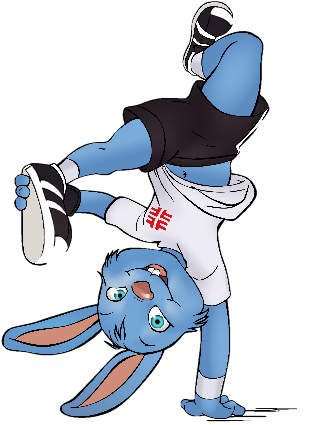 MitarbeitSchulbetreuung und Frühstück- Robert-Mayer-Gymnasium -Freitag, 19. Juli 2019 ca. 13.00 Uhr – Sonntag, 21.Juli 2019 16.30 Uhr;ca. 10 PersonenBeschreibung der AufgabenBeschilderung der Schule und der KlassenzimmerZuweisung der Klassenzimmer nach PlanEinlasskontrolleBesetzung der Info-Stelle im EingangsbereichAnbieten eines Getränke- und SnackverkaufsAnsprechpartner für die Kinder bei Fragen/ OrtsauskünfteTagwacheFrühstücksvorbereitung und FrühstücksausgabeEntgegennahme und ggf. Rückgabe der benötigten Waren für das Frühstückevtl. Gepäckaufbewahrung am SonntagOrganisatorischer AblaufCa. 2-3 Wochen vor dem Landeskinderturnfest findet für alle betreuenden Vereine und die beteiligten Hausmeister zusammen mit dem STB eine Helferbesprechung statt, bei der alle offenen Fragen geklärt werden. Die benötigten Materialien, Beschilderungen usw. für die Schulen erhalten die Vereine bei der Ausgabe der Unterlagen.Erfahrungen haben gezeigt, dass eine Schule von einem Verein über das gesamte Wochenende komplett betreut werden sollte!Verein	:												Ansprechpartner/in:											Tel.:													E-Mail-Adresse:											Anzahl Mitarbeiter/innen:			Änderungen vorbehaltenTabelle kann als vereinsinterne Helferübersicht verwendet werden. 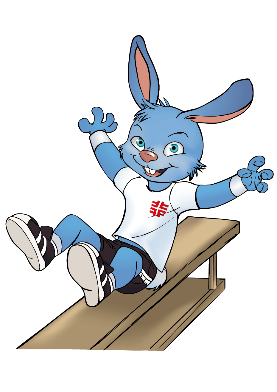 Mitarbeit 

Schulbetreuung und Frühstück

- Robert-Mayer-Gymnasium -Freitag, 19. Juli 2019 ca. 13.00 Uhr – Sonntag, 21.Juli 2019 16.30 Uhr;ca. 10 PersonenVerein:		 	______________________________________			Tel./Mobil:		______________________________________Verantwortlicher Ansprechpartner: 	______________________________________			E-Mail-Adresse:	______________________________________Die Datenerhebung wird vom STB e.V. durchgeführt. Die Daten werden verarbeitet und gespeichert, um für das Landeskinderturnfest 2019 in Heilbronn die Volunteereinsätze zu koordinieren.EinsatztagZeiten(siehe oben)VereinVornameNameTelefonMobilE-MailT-ShirtGröße